ГОСУДАРСТВЕННОЕ АВТОНОМНОЕ ПРОФЕССИОНАЛЬНОЕ ОБРАЗОВАТЕЛЬНОЕ УЧРЕЖДЕНИЕ ЧУКОТСКОГО АВТОНОМНОГО ОКРУГА« ЧУКОТСКИЙ СЕВЕРО-ВОСТОЧНЫЙ ТЕХНИКУМ ПОСЁЛКА ПРОВИДЕНИЯ »РАБОЧАЯ ПРОГРАММа УЧЕБНОЙ ДИСЦИПЛИНЫОП.09 «Основы финансовой грамотности»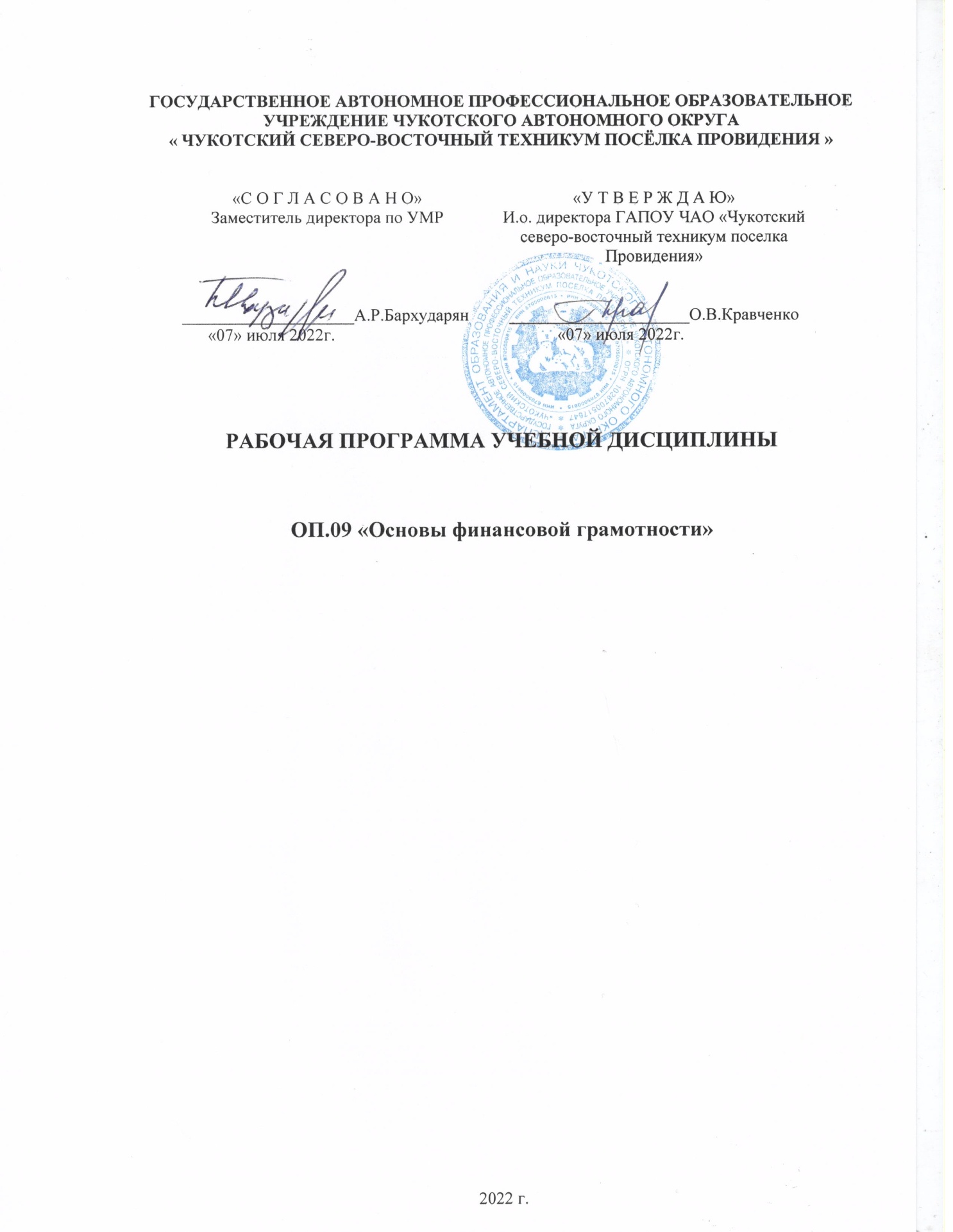 2022 г.Рабочая программа учебной дисциплины разработана на основе Федеральных государственных образовательных стандартов (далее – ФГОС) по профессии среднего профессионального образования (далее СПО) 08.01.29 Мастер по ремонту и обслуживанию инженерных систем жилищно-коммунального хозяйства.Организация-разработчик: Государственное автономное профессиональное образовательное учреждение Чукотского автономного округа « Чукотский северо-восточный техникум посёлка Провидения »Рассмотрена методическим объединением преподавателей общепрофессиональных и профессиональных дисциплинПротокол от «07» июля 2022г.  № 3СОДЕРЖАНИЕПАСПОРТ ПРОГРАММЫ УЧЕБНОЙ ДИСЦИПЛИНЫ«ОСНОВЫ ФИНАНСОВОЙ ГРАМОТНОСТИ»Область применения программы.Программа учебной дисциплины «Основы финансовой грамотности» предназначена для изучения основ финансовой грамотности в профессиональных образовательных организациях, реализующих образовательную программу среднего общего образования, при подготовке квалифицированных рабочих, служащих, по профессии:08.01.26 Мастер по ремонту и обслуживанию инженерных систем жилищно-коммунального хозяйства.Программа разработана в соответствии с требованиями ФГОС среднего общего образования предъявляемых к структуре, содержанию и результатам освоения учебной дисциплины «Основы финансовой грамотности», в соответствии с рекомендациями по организации получения среднего общего образования в пределах освоения образовательных программ среднего профессионального образования на базе основного общего образования с учетом требований федеральных государственных образовательных стандартов и получаемой профессии (письмо Департамента государственной политики в сфере подготовки рабочих кадров и ДПО Минобрнауки России от 17.03.2015г. №06-259).Место дисциплины:В профессиональных образовательных организациях, реализующих образовательную программу среднего общего образования, учебная дисциплина «Основы финансовой грамотности» изучается в общепрофессиональном цикле учебного плана ППКРС СПО на базе основного общего образования с получением среднего общего образования.Обучение основам финансовой грамотности на базовом уровне в средних профессиональных образовательных учреждениях является актуальным, так как создает условия для развития личности подростка,мотивации      к      обучению,      для      формирования      социального      ипрофессионального самоопределения, а также является профилактикой асоциального поведения. Именно овладение основами финансовой грамотности поможет студентам применить полученные знания в жизни и успешно социализироваться в обществе.Финансовая грамотность – необходимое условие жизни в современном мире, поскольку финансовый рынок предоставляет значительно больше возможностей по управлению собственными средствами, чем 5-10 лет назад, и такие понятия как потребительский кредит, ипотека, банковские депозиты плотно вошли в нашу повседневную жизнь. Однако в настоящий момент времени ни нам, ни нашим студентам явно недостаточно тех финансовых знаний, которыми мы располагаем. При этом нужно учитывать, что сегодняшние студенты – это завтра активные участники финансового рынка.Новизной данной программы является направленность курса на формирование финансовой грамотности студентов на основе построения прямой связи между получаемыми знаниями и их практическим применением, пониманием и использованием финансовой информации на настоящий момент и в долгосрочном периоде и ориентирует на формирование ответственности у подростков за финансовые решения с учетом личной безопасности и благополучия.Отличительной особенностью программы данной учебной дисциплины является то, что она базируется на системно-деятельностном подходе к обучению, который обеспечивает активную учебно-познавательную позицию студентов. У них формируются не только базовые знания в финансовой сфере, но также необходимые умения, компетенции, личные характеристики и установки согласно ФГОС последнего поколения.Учебная дисциплина «Основы финансовой грамотности» предполагает знакомство студентов с азами финансовой грамотности, формирование навыков работы с основными финансовыми инструментами, законами финансового рынка и нормативными документами, изучение основ финансовой арифметики.В программу включено содержание, направленное на формирование у студентов компетенций, необходимых для качественного освоения основной профессиональной образовательной программы.Программа может использоваться другими образовательными организациями, реализующими образовательную программу среднего общего образования.Цели и задачи дисциплины – требования к результатам освоения дисциплины:Основы финансовой грамотности направленына достижение следующих целей:актуализация дополнительного экономического образования студентов с приоритетом практической, прикладной направленности образовательного процесса;повышение социальной адаптации и профессиональной ориентации студентов;развитие финансово-экономического образа мышления;способности к личному самоопределению и самореализации;воспитание ответственности за экономические и финансовые решения;уважения к труду и предпринимательской деятельности;формирование опыта рационального экономического поведения;освоение знаний по финансовой грамотности для будущей работы и эффективной самореализации в экономической сфере.на достижение следующих задач:усвоение базовых понятий и терминов курса, используемых для описания процессов и явлений, происходящих в финансовой сфере, для интеграции экономических данных и финансовой информации;формирование функциональной финансовой грамотности, позволяющей анализировать проблемы и происходящие изменения в сфере экономики, вырабатывать на этой основе аргументированные суждения, умения оценивать возможные последствия принимаемых решений;развитие навыков принятия самостоятельных экономически обоснованных решений;выработка навыков проведения исследований экономических явлений в финансовой сфере: анализ, синтез, обобщение финансово-экономической информации, прогнозирование развития явления и поведения людей в финансовой сфере;формирование информационной культуры студентов, умение отбирать информацию и работать с ней на различных носителях, понимание роли информации в деятельности человека на финансовом рынке;формирование сетевого взаимодействия образовательного учреждения с профессиональными участниками финансового рынка, представителями регулирующих, общественных и некоммерческих организаций.Освоение	содержания	учебной	дисциплины	«Основы	финансовой грамотности» обеспечивает достижение студентами следующих результатов:личностных:развитие личностных, в том числе духовных и физических качеств, обеспечивающих защищенность студента для определения жизненно важных интересов личности в условиях кризисного развития экономики, сокращения природных ресурсов;формирование системы знаний о финансово-экономической жизни общества, определение своего места и роли в экономическом пространстве, в финансовой сфере;воспитание ответственного отношения к сохранению окружающей природной среды, личному здоровью как к индивидуальной и общественной ценности;воспитание мотивации к труду;стремление строить свое будущее на основе целеполагания и планирования;воспитание ответственности за настоящее и будущее собственное финансовое благополучие, благополучие своей семьи и государства.метапредметных:освоение способ решения проблем творческого и поискового характера;формирование умения планировать, контролировать и оценивать учебные действия в соответствии с поставленной задачей и условиями ее реализации;активное использование средств информационных и коммуникационных технологий для решения коммуникативных и познавательных задач;определение общей цели и путей ее достижения;умение договариваться о распределении функций и ролей в совместной деятельности;осуществлять взаимный контроль в совместной деятельности;развитие аналитических способностей, навыков принятия решений на основе сравнительного анализа сберегательных альтернатив;овладение умениями формулировать представление о финансах, финансовой системе РФ;овладение студентами навыками самостоятельно определять свою жизненную позицию по реализации поставленных целей, используя правовые знания, подбирать соответствующие правовые документы и на их основе проводить экономический анализ в конкретной жизненной ситуации с целью разрешения имеющихся проблем;формирование умения воспринимать и перерабатывать информацию, полученную в процессе изучения общественно-экономических наук, вырабатывать в себе качества гражданина РФ, воспитанного на ценностях, закрепленных в Конституции Российской Федерации.предметных:формирование системы знаний об экономической и финансовой сфере в	жизни	общества,	как	пространстве,	в	котором	осуществляетсяэкономическая деятельность индивидов, семей, отдельных предприятий и государства;понимание сущности экономических институтов, их роли в социально- экономическом развитии общества; понимание значения этических норм и нравственных ценностей в экономической деятельности отдельных людей и общества;знание структуры и регулирования финансового рынка, финансовых инструментов;формирование навыков принятия грамотных и обоснованных финансовых решений, что в конечном итоге поможет им добиться финансовой самостоятельности и успешности в бизнесе;приобретение студентами компетенций в области финансовой грамотности, которые имеют большое значение для последующей интеграции личности в современную банковскую и финансовую сферы;владение навыкам поиска актуальной экономической информации в различных источниках, включая Интернет;умение различать факты, аргументы и оценочные суждения; анализировать, преобразовывать и использовать экономическую информацию для решения практических задач в учебной деятельности и реальной жизни;формирование навыков проектной деятельности: умение разрабатывать и реализовывать проекты финансово-экономической и междисциплинарной направленности на основе базовых экономических знаний и ценностных ориентиров;умение применять полученные знания и сформированные навыки для эффективного исполнения основных социально-экономических ролей (потребителя, производителя, заемщика, наемного работника, работодателя, налогоплательщика);умение проявлять способности к личностному самоопределению и самореализации в экономической деятельности;умение	ориентироваться	в	текущих	экономических	событиях, происходящих в России и мире.Количество часов на освоение программы учебной дисциплины:Учебным планом для данной дисциплины определено:максимальная учебная нагрузка студентов устанавливается в объёме 32 часов,в том числе:обязательная аудиторная нагрузка студентов составляет 32 часов;СТРУКТУРА И СОДЕРЖАНИЕ УЧЕБНОЙДИСЦИПЛИНЫОбъём учебной дисциплины и виды учебной работыТематический план и содержание учебной дисциплины «Основы финансовой грамотности»УСЛОВИЯ РЕАЛИЗАЦИИ УЧЕБНОЙ ДИСЦИПЛИНЫМатериально-техническое обеспечение дисциплиныДля реализации программы дисциплины имеется учебный кабинет экономики.Оборудование учебного кабинета:рабочее место преподавателя;посадочные места по количеству обучающихся;Технические средства обучения:мультимедийный проектор;ноутбук;экран;аудивизуальные средства – схемы и рисунки к лекциям в виде слайдов и электронных презентаций;Учебно-методическое и информационное обеспечение обучения Интернет-ресурсы -catalog.iot.ru – каталог образовательных ресурсов в сети ИнтернетОсновные источники:Гомола А.И., Кириллов В.Е., Жанин П.А., Экономика: учебник, Москва: Академия, 2017Куликов Л.М, Основы экономической теории : учебное пособие , Москва: КноРус, 2020Шимко П.Д.., Основы экономики : учебник, Москва: КноРус, 2021Дополнительные источники:Одинцов А.А., Экономическая и информационная безопасность предпринимательства, 2-е издание, исправл. И дополн., М. Академия,2008Архипов А. П. Страхование. Твой правильный выбор: Учебноепособие по элективному курсу для 8–9 классов общеобразоват.учрежд.:Предпрофильная подготовка обучающихся. — М.: ВИТА-ПРЕСС, 2005.Ахапкин С. Д. Лоция бизнеса. – М.: ВИТА-ПРЕСС, 2001.Волгин В. В. Открываю автомастерскую: практическое пособие. –М.: Дашков и К, 2009.Дубровин И. А. Поведение потребителей: учебное пособие. – М.:Дашков и К, 2012.Малкиел Б. Десять главных правил для начинающего инвестора / Пер. с англ. — М.: Альпина Бизнес Букс, 2006.Политика доходов и заработной платы: учебник / под ред.П. В. Савченко и Ю. П. Кокина. – М.: Экономистъ, 2004.Розанова Н. М. Банк: от клиента до президента: учебное пособие.8–9 классы. – М.: ВИТА-ПРЕСС, 2008.Розанова Н. М. Моя фирма: учебное пособие. 8–9 классы. – М.:ВИТА- ПРЕСС, 2008.Симоненко В. Д. Основы предпринимательства. 10–11классы:учебное пособие (включает практикум). – М.:ВИТА-ПРЕСС, 2005.Чернов С. В. Азбука трудоустройства. 9–11 классы: учебное пособие. – М.: ВИТА-ПРЕСС, 2008.4. КОНТРОЛЬ И ОЦЕНКА РЕЗУЛЬТАТОВ ОСВОЕНИЯ УЧЕБНОЙДИСЦИПЛИНЫКонтроль и оценка результатов освоения дисциплины осуществляется преподавателем в процессе проведения практических занятий, тестирования, устного опроса, а также выполнения студентами индивидуальных заданий проектов исследований.Формы и методы контроля и оценки результатов обучения позволяют проверить у студентов сформированность и развитие общих компетенций, обеспечивающих их умения и знания.Формы и методы контроля и оценки результатов обучения должны позволять проверять у студентов не только сформированность предметных результатов, но и развитие личностных и метапредметных результатов обучения.21«С О Г Л А С О В А Н О»Заместитель директора по УМР____________________А.Р.Бархударян      «07» июля 2022г.«У Т В Е Р Ж Д А Ю»И.о. директора ГАПОУ ЧАО «Чукотский северо-восточный техникум поселка Провидения»_____________________О.В.Кравченко                «07» июля 2022г.стр.1. Паспорт рабочей программы учебной дисциплины42. Структура и содержание дисциплины113. Условия реализации дисциплины134. Контроль и оценка результатов освоения дисциплины17Вид учебной работыОбъём часовМаксимальная учебная нагрузка (всего)329Обязательная аудиторная учебная нагрузка (всего)32в том числе:практические занятия6Итоговый контроль – дифференцированный зачётИтоговый контроль – дифференцированный зачётНаименование разделов и темСодержание учебного материала, лабораторные и практические работы, самостоятельная работа обучающихсяСодержание учебного материала, лабораторные и практические работы, самостоятельная работа обучающихсяОбъем часовУровень освоения12234ВведениеСодержание учебного материалаСодержание учебного материала21ВведениеВводное занятие. Цели и задачи курса. Актуальность изучения основ финансовой грамотностипри освоении профессий СПО.Вводное занятие. Цели и задачи курса. Актуальность изучения основ финансовой грамотностипри освоении профессий СПО.21Раздел 1. Семейная экономика.Раздел 1. Семейная экономика.Раздел 1. Семейная экономика.12Тема 1.1. Личное финансовое планирование.Содержание учебного материалаСодержание учебного материала22Тема 1.1. Личное финансовое планирование.1Источники денежных средств семьи. Различать виды доходов и способы их получения, рассчитывать доходы своей семьи, полученные из различных источников, рассчитывать свой доход, остающийся после уплаты налогов. Структура доходов населения России. Формы вознаграждений наёмным работникам и от чего зависит уровень заработной платы. Права и обязанности наёмных работников по отношению к работодателю. Необходимостьуплаты налогов, случаи для подачи налоговой декларации. Выплата выходного пособия при увольнении. Безработица, виды безработицы.22Тема 1.1. Личное финансовое планирование.Самостоятельная работа.Работа с конспектом. Составление контрольных вопросов по теме.Самостоятельная работа.Работа с конспектом. Составление контрольных вопросов по теме.Тема 1.2. Контроль семейных расходов.Содержание учебного материалаСодержание учебного материала22Тема 1.2. Контроль семейных расходов.1Расходы. Структура расходов среднестатистической российской семьи. Использование полученных доходов на различных этапах жизни семьи. Контроль расходов, считать ификсировать, на что тратятся полученные деньги.22Тема 1.2. Контроль семейных расходов.2Практическое занятие №1.Тест «Контроль семейных расходов».12Тема 1.2. Контроль семейных расходов.Самостоятельная работа.Изучение материала и подготовка сообщения с использование Интернет-ресурсов, СМИ по теме «Уровень жизни населения Саратовской области».Самостоятельная работа.Изучение материала и подготовка сообщения с использование Интернет-ресурсов, СМИ по теме «Уровень жизни населения Саратовской области».Тема 1.3. Семейный бюджет.Содержание учебного материалаСодержание учебного материала22Тема 1.3. Семейный бюджет.1Различать личный бюджет и бюджет семьи. Дефицит (профицит) бюджета. Виды дефицитаи способы избавления от хронического дефицита. Возникновение дефицита бюджета.22Тема 1.3. Семейный бюджет.2Практическое занятие №2.Тест «Построение семейного бюджета».12Самостоятельная работа.Выполнение творческого задания-проекта по теме «Бюджет моей семьи».Самостоятельная работа.Выполнение творческого задания-проекта по теме «Бюджет моей семьи».Тема 1.4. Финансовое планирование как способ повышения благосостояния семьи.Содержание учебного материалаСодержание учебного материала22Тема 1.4. Финансовое планирование как способ повышения благосостояния семьи.1Роль денег в нашей жизни. Мечта и цель: их отличие. Постановка личных (семейных)финансовых целей. Понятие замкнутого круга расходов. Источники создания богатства.22Тема 1.4. Финансовое планирование как способ повышения благосостояния семьи.2Практическое занятие №3Тест «Финансовое планирование как способ повышения благосостояния семьи»22Тема 1.4. Финансовое планирование как способ повышения благосостояния семьи.Самостоятельная работа.Создание электронной презентации с использованием Интернет-ресурсов по темам «История происхождения денег», «Денежная валюта разных стран», «Финансовый план моей семьи».Самостоятельная работа.Создание электронной презентации с использованием Интернет-ресурсов по темам «История происхождения денег», «Денежная валюта разных стран», «Финансовый план моей семьи».Раздел 2. Накопления и средства платежа. Финансовый рынок и инвестиции.Раздел 2. Накопления и средства платежа. Финансовый рынок и инвестиции.Раздел 2. Накопления и средства платежа. Финансовый рынок и инвестиции.18Тема 2.1. Способы увеличения семейных доходов с использованием услуг финансовых организаций.Содержание учебного материалаСодержание учебного материала12Тема 2.1. Способы увеличения семейных доходов с использованием услуг финансовых организаций.1Инвестиции – сбережения на будущее. Сбережения. Банковский сберегательный вклад, процентная ставка. Инфляция: темпы роста инфляции. Инвестиции. Паевой инвестиционный фонд (ПИФ). Инвестиционный доход. Страхование жизни.12Тема 2.1. Способы увеличения семейных доходов с использованием услуг финансовых организаций.2Практическое занятие №4.Тест «Способы увеличения семейных доходов с использованием услуг финансовых организаций».Решение задач на определение процентного дохода по вкладам.12Тема 2.1. Способы увеличения семейных доходов с использованием услуг финансовых организаций.Самостоятельная работа.Подготовка реферата с использованием Интернет-ресурсов, СМИ по теме «Финансовый рынокРФ».Самостоятельная работа.Подготовка реферата с использованием Интернет-ресурсов, СМИ по теме «Финансовый рынокРФ».Тема 2.2. Валюта в современном мире.Содержание учебного материалаСодержание учебного материала22Тема 2.2. Валюта в современном мире.1Валюта. Валютный рынок. Валютный курс: фиксированный и регулируемый. Изменениевалютного курса и его влияние на фирмы и население. Диверсификация рисков.22Тема 2.2. Валюта в современном мире.Самостоятельная работа.Подготовка реферата с использованием Интернет-ресурсов, СМИ по теме «Финансовый рынокРФ».Самостоятельная работа.Подготовка реферата с использованием Интернет-ресурсов, СМИ по теме «Финансовый рынокРФ».Тема 2.3.Пенсионное обеспечение и финансовое благополучиеСодержание учебного материалаСодержание учебного материала42Тема 2.3.Пенсионное обеспечение и финансовое благополучие1Пенсионная система. Пенсия: виды пенсий. Обязательное пенсионное страхование. Пенсионный фонд РФ (ПФРФ). Добровольное (дополнительные) пенсионные накопления.Негосударственный пенсионный фонд.42Тема 2.3.Пенсионное обеспечение и финансовое благополучие2Практическое занятие №5.12старости.Тест «Пенсионное обеспечение и финансовое благополучие старости».Заполнение таблицы «Правила накопления и приумножения пенсионного сбережения».старости.Самостоятельная работа.Расчет своей будущей пенсии (задачи по пенсионному обеспечению).Самостоятельная работа.Расчет своей будущей пенсии (задачи по пенсионному обеспечению).Тема 2.4. Банковская система РФ.Содержание учебного материалаСодержание учебного материала22Тема 2.4. Банковская система РФ.1Банки и их роль в жизни семьи. Банки. Принципы работы банковской системы РФ. Риски.Система страхования вкладов (ССВ). Центробанк и его роль в банковской системе РФ. Кредит: основные правила использования кредитов. Рефинансирование кредитов. Ипотека.22Тема 2.4. Банковская система РФ.Самостоятельная работа.Задача «Расчет компенсации по кредиту».Самостоятельная работа.Задача «Расчет компенсации по кредиту».Тема 2.5.Финансовые риски и способы защиты от них.Содержание учебного материалаСодержание учебного материала22Тема 2.5.Финансовые риски и способы защиты от них.1Инфляция. Экономический кризис. Банкротство финансовой организации. Финансовоемошенничество: виды и способы защиты от финансового мошенничества. Финансовая пирамида. Способы сокращения финансовых рисков.22Тема 2.5.Финансовые риски и способы защиты от них.Самостоятельная работа.Изучение материала и подготовка сообщения с использование Интернет-ресурсов, СМИ потеме: «Банкротство», «Финансовое мошенничество»,Самостоятельная работа.Изучение материала и подготовка сообщения с использование Интернет-ресурсов, СМИ потеме: «Банкротство», «Финансовое мошенничество»,Тема 2.6.Бизнес, тенденции его развития и риски.Содержание учебного материалаСодержание учебного материала22Тема 2.6.Бизнес, тенденции его развития и риски.1Бизнес,	выручка,	издержки	(затраты),	прибыль,организационно-правовые	формы предприятия, налоги на бизнес, упрощённая система налогообложения, маржинальность,факторы, влияющие на прибыль компании.22Тема 2.6.Бизнес, тенденции его развития и риски.Самостоятельная работа.Подготовка группового проекта «Открываем собственный бизнес».Самостоятельная работа.Подготовка группового проекта «Открываем собственный бизнес».Тема 2.7.Страхование как способ сокращения финансовых потерь.Содержание учебного материалаСодержание учебного материала22Тема 2.7.Страхование как способ сокращения финансовых потерь.1Страхование в РФ. Риск, страховой случай, страховой взнос, страховые выплаты, обязательное и добровольное страхование, личное страхование, страхование имущества, страхование ответственности, финансовая устойчивость страховщика.22Тема 2.7.Страхование как способ сокращения финансовых потерь.2Практическое занятие №6.Тест «Страхование как способ сокращения финансовых потерь».12Тема 2.7.Страхование как способ сокращения финансовых потерь.Самостоятельная работа.Заполнение таблицы «Права потребителей финансовых услуг».Самостоятельная работа.Заполнение таблицы «Права потребителей финансовых услуг».Дифференцированный зачетДифференцированный зачетДифференцированный зачетВсего аудиторных занятий:Всего аудиторных занятий:Всего аудиторных занятий:32Результаты	обучения	(освоенные	умения,усвоенные знания)Формы	и	методы	контроля	иоценкирезультатов обученияВ результате освоения дисциплины обучающийся должен продемонстрировать предметные результаты освоения учебной дисциплины	«Основы	финансовой грамотности»:рассчитывать доходы своей семьи, полученные из разных источников и остающиеся в распоряжении после уплаты налогов;контролировать свои расходы и использовать разные способы экономии денег;отличить	плановую	покупку отимпульсивной, купить нужный товар по более низкой цене; рассчитать общую стоимость владения (ОСВ);правильно обсуждать и согласовывать с другими членами семьи финансовые вопросы;составлять бюджет семьи, оценивать его дефицит (профицит), выявлять причины возникновения дефицита бюджета и пути его ликвидации;определять приоритеты, если доходы не соответствуют запланированным расходам; пользоваться методом замкнутого круга расходов;достигать поставленных финансовых целей через управление семейным бюджетом.Оперативный контроль в форме:написание мини-эссе;проверка	практического домашнего заданияпользоваться своими правами на рабочем месте и в случае увольнения;использовать профсоюз для защиты правОперативный контроль в форме:написание мини-эссе;проверка	практическогоработников и улучшения условий их труда;получить	пособие	по	безработице	в случае необходимости;домашнего заданиявыбрать из банковских сберегательных вкладов тот, который в наибольшей степени отвечает поставленной цели; рассчитать процентный доход по вкладу;оценить, что предпочтительнее в данный моментсберегательный вклад в банке, вложение денег в ПИФ или страхование жизни;правильно выбрать ПИФ для размещения денежных средств.отличить средства граждан в банках, которые застрахованы ССВ, учесть сумму страхового лимита при размещении денег на банковских депозитах, получить страховое возмещение по вкладу;получить необходимую информацию на официальных сайтах ЦБ и Агентства по страхованию вкладов и выбрать банк дляразмещения своих сбережений.Оперативный контроль в форме:написание мини-эссе;проверка	практического домашнего заданияразличать обязательное пенсионное страхование и добровольные пенсионные накопления,	альтернативные	способы накопления на пенсию;определить размер своей будущей пенсии, пользуясь пенсионным калькулятором;делать дополнительные накопления в негосударственных пенсионных фондах и правильно выбрать НПФ;Оперативный контроль в форме:написание мини-эссе;проверка	практического домашнего заданиярассчитать размер ежемесячной выплаты по кредиту, определить, может ли семья позволить себе кредит;различать банковский кредит, кредит в торговых сетях и микрокредит;воспользоваться досрочным погашением кредита или рефинансированием кредита;Оперативный контроль в форме:написание мини-эссе;проверка	практического домашнего заданияраспознать разные виды финансового мошенничества и отличить финансовую пирамиду от добросовестных финансовых организаций;Оперативный контроль в форме:написание мини-эссе;проверка	практического домашнего заданияразличать организационно-правовые формы	предприятия	и	оценить предпочтительность использования той или иной схемы налогообложения;Оперативный контроль в форме:написание мини-эссе;проверка	практического домашнего задания.защитить себя от рисков утраты здоровья, трудоспособности и имущества при помощи страхования;различать обязательное и добровольное страхование;Оперативный контроль в форме:написание мини-эссе;проверка	практического домашнего задания.правильно выбрать страховую компанию.Результаты (личностные и метапредметные)Основные показатели оценки результатаФормы и методы контроля и оценкиЛичностные результатыЛичностные результатыЛичностные результатыразвитие личностных, в том числе духовных и физических качеств, обеспечивающих защищенность студента для определения жизненно важных интересов личности в условиях кризисного развития экономики, сокращения природных ресурсов;формирование системы знаний о финансово- экономической жизни общества, определение своего места и роли в экономическом пространстве, в финансовой сфере;воспитание ответственного отношения к сохранению окружающей природной среды, личному здоровью как к индивидуальной и общественной ценности;воспитание мотивации к труду;стремление строить свое будущее на основе целеполагания и планирования;воспитание ответственности   за   настоящее   ибудущее собственное финансовое благополучие, благополучие своей семьи и государства.демонстрация желания учиться;сознательное	отношение	к	продолжению образования в ВУЗедемонстрация интереса к будущей профессии;выбор и применение методов и способов решения профессиональных задачИнтерпретация результатов наблюдений за деятельностью обучающегося в процессе освоения образовательной программыметапредметные:освоение способ решения проблем творческого и поискового характера;формирование умения планировать, контролировать и оценивать учебные действия в соответствии с поставленной задачей и условиями ее реализации;активное	использование	средствинформационных и коммуникационных технологий для решения коммуникативных и познавательныхзадач;определение общей цели и путей ее достижения;умение договариваться о распределении функций и ролей в совместной деятельности;осуществлять взаимный контроль в совместной деятельности;развитие аналитических способностей, навыков принятия решений на основе сравнительного анализа сберегательных альтернатив;овладение умениями формулировать представление о финансах, финансовой системе РФ;овладение студентами навыками самостоятельно определять свою жизненную позицию по реализации поставленных целей, используя правовые знания, подбирать соответствующие правовые документы и на их основе проводить экономический анализ в конкретной жизненной ситуации с целью разрешения имеющихся проблем;формирование умения воспринимать и перерабатывать информацию, полученную в процессе изучения общественно-экономических наук, вырабатывать в себе качества гражданина РФ,воспитанного на ценностях, закрепленных в Конституции Российской Федерации.